O Socialismo 
Karl Marx e Friedrich Engels, criadores do socialismo científico.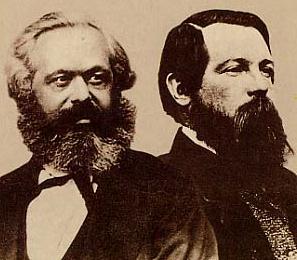 O Socialismo é um sistema político-econômico ou uma linha de pensamento criado no século XIX para confrontar o liberalismo e o capitalismo. A idéia foi desenvolvida a partir da realidade na qual o trabalhador era subordinado naquele momento, como baixos salários, enorme jornada de trabalho entre outras. 

Nesse sentido, o socialismo propõe a extinção da propriedade privada dos meios de produção e a tomada do poder por parte do proletariado e controle do Estado e divisão igualitária da renda.

Os precursores dessa corrente de pensamento foram Saint-Simon (1760-1825), Charles Fourier (1772-1837), Louis Blanc (1811-1882) e Robert Owen (1771-1858), conhecidos como criadores do socialismo utópico. 

Outros pensadores importantes que se enquadram no socialismo científico são os conhecidos Karl Marx e Friedrich Engels. 

Apesar das idéias socialistas terem sido criadas ainda no século XIX, foram somente no século XX colocadas em vigor. O primeiro país a implantar esse regime político foi a Rússia, a partir de 1917, quando ocorreu a Revolução Russa, momento em que o governo monarquista foi retirado do poder e instaurado o socialismo. Após a Segunda Guerra Mundial, esse regime foi introduzido em países do leste europeu, nesse mesmo momento outras nações aderiram ao socialismo em diferentes lugares do mundo, a China, Cuba, alguns países africanos e outros do sudeste asiático. 

Diante de todas as considerações, a seguir os principais aspectos do socialismo que deixam claro a disparidade com o sistema capitalista. 

• Socialização dos meios de produção: todas as formas produtivas, como indústrias, fazendas entre outros, passam a pertencer à sociedade e são controladas pelo Estado, não concentrando a riqueza nas mãos de uma minoria. 
• Não existem classes, ou seja, existe somente a classe trabalhadora e todos possuem os mesmos rendimentos e oportunidades. 

• Economia planificada: corresponde a todo controle dos setores econômicos, dirigidos pelo Estado, determinando os preços, os estoques, salários, regulando o mercado como um todo. 

O socialismo que foi desenvolvido no decorrer do século XX e que permanece em alguns países até os dias atuais é conhecido por socialismo real, em outras palavras foi executado de forma prática. 

Por outro lado, o socialismo ideal é aquele desenvolvido no século XIX, que pregava uma sociedade sem distinção e igualitária, que acabava com o capitalismo. Os pensadores dessa vertente socialista eram em sua maioria anarquistas. 

O principal pensador do socialismo foi Karl Marx, para ele esse regime surgiu a partir do capitalismo e seus meios de produção, tendo seu controle desempenhado pelo proletário, assim como o Estado, que posteriormente seria extinto, dando origem ao comunismo que corresponde a uma sociedade sem governo, polícia, forças armadas entre outros, além de não possuir classes sociais e economia de mercado. 

Após o declínio do socialismo, a partir de 1991 com a queda da União Soviética, o sistema perdeu força no mundo, atualmente poucos países são socialistas, é o caso da China, Vietnã, Coréia do Norte e Cuba. 